LEICHHARDT CAMPUS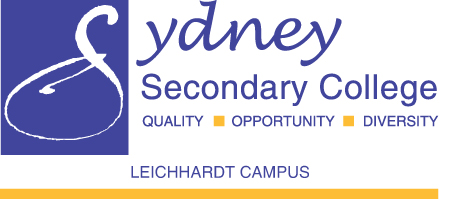 TAS FACULTYASSESSMENT TASK COVERSHEET:Stage 5 – Year 10 iSTEMYEARLY EXAM – iSTEM.25%Term 4, Week 4.50 minutes + 5 minutes reading time (in class exam)5.2.1, 5.3.1, 5.3.2, 5.5.1, 5.7.1During the year the students have investigated a range of Science, Technology, Engineering and Mathematical concepts in the iSTEM course. The yearly exam will assess their understanding of these concepts and ask them to engage in critical thinking when investigating real-world examples of STEM in action. The exam will consist of multiple choice questions, short answer questions and an extended response and will be completed during class time. SSThis is a formal assessment item. Absence due to illness, funeral, family situation, etc. must be supported by a medical certificate, presented to the Head Teacher on the first day of your return to school, irrespective of your timetable for this subject. You must be prepared to attempt the task on the first day of your return to school – i.e. when your medical certificate expires. Penalties for unacceptable late submission and non-attempt of assessment are as follows: One day late- 10% of total mark; Two days late- 20% of total mark; Three days late- 30% of total mark; Four days late- 40% of total mark; Five days late- 50% of total mark; More than five days late- mark of zero. If the work has not been submitted after a week the student/s involved will re-attempt the task in order to meet course outcomes. If plagiarism is evident an automatic mark of zero will be given and the student/s involved will re-attempt the assessment. If the assessment is a serious non-attempt or non-attempt noted by both the Teacher and Head Teacher the student will receive zero and will re-attempt the assessment in order to meet course outcomes. Any form of malpractice and misadventure will also result in parental contact by the respective teacher and student/s involved in the malpractice may be further supported through the ‘Leichhardt Way’. Blank Page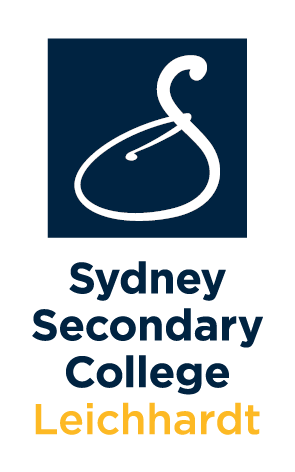 Year 10 iSTEMYearly Examination – 2019TIME ALLOWED5 MINUTES READING60 MINUTES WRITINGInstructions to candidates:Do not write or mark the examination booklet in any way during reading time.There are 17 pages in this booklet including this one. Please check to ensure that this is so.Note that the time allocated for the examination is 60 minutes and that 100 marks have been allocated: this should give you a guide as to how much time you should spend on each section.There are 3 sections in this booklet: Multiple Choice (30 marks), Short Answer (50 marks) and ALARM Extended Response (20 marks).Electronic Devices cannot be used during the exam.If you finish early, please do not waste your time: you only get examination time once, so it should not be wasted. Check your work thoroughly: grammar and spelling and use of technical language - read the questions and check your answers to ensure that you have answered the questions asked.When the signal to write is given fill in your name, class and teacher details on this booklet (below) before you begin answering any questions.All answers in this booklet must be completed in pen. Sketches must be in pencil.If you require additional pages they can be provided by you teacher.Section 1: Multiple Choice (Circle the most correct choice)This section is worth 30 marks.Scientific and Mechanical Concepts and Engineering Processes (1 mark each) (5.2.1)NASA’s Mars Opportunity Rover was primarily designed toFind signs of lifeSearch for valuable minerals Locate a suitable site for a colonyLook for signs of past water activity What is an electrical circuit?An electrical loop through which current flowsAn electrical loop that contains a switchA way of powering electronic deviseA type of dance moveWhy did the Opportunity Rover fail?It ran out of powerDust got into its circuits and damaged themIt ran into a large rockDust covered its solar panelsThe steps in the Metro Minds Design process were:Empathise, Define, Ideate, Prototype, TestProblem, Research, Idea, Make, EvaluateDefine, Empathise, Ideate, Prototype, TestEmpathise, Design, Ideate, Prototype, EvaluateWhen analysing data, Range is?A set of outcomes in order.The difference between the highest and lowest data points. The limit of the highest data point.The limit of the lowest data point.When analysing data, Mode is?The most common number.A set of outcomes in order.The middle number in a set.The data way of saying average.If you wanted to build a new and improved type of sneaker, a good way to do background research and specify requirements for your new shoe would be to: Go to a shoe store and try on sneakers, taking notes about the important features. Talk to your friends and family about what they like and do not like about the sneakers they own. Look around at your school and take notes about what type of sneakers are the most popular. All of the aboveOn the jobs listed below that young Australians might get as one of their first jobs, which skill is most required?Problem solving.Advanced technology.Interpersonal.Written communication.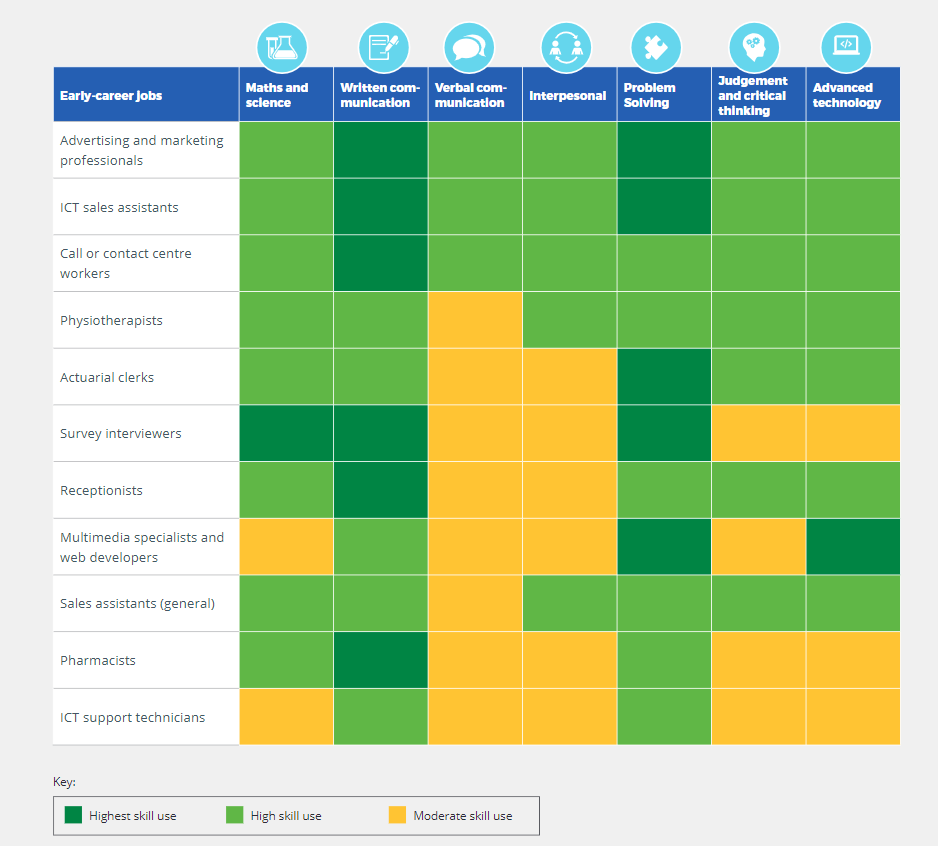 What is iterative design?A cyclic process of prototyping, testing, analysing, and refining a product or processA linear process used by engineersA cyclic process used by engineers to refine a designA cyclic process used by scientistsA good problem statementFocuses on only one problem and describes how people, places or things are advantagedIncludes more than three sentences and does not include a solutionFocuses on more than one problem and includes a solutionDoes not include a solution and focuses on only one problemRange of Technologies Used in iSTEM (1 mark each) (5.3.2)What is this?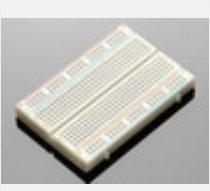 Arduino duo boardRaspberry piBreadboardPlastic boardWhat is Arduino?A company selling microcontrollersSoftware used to program microcontrollersAn open sourced electronics prototyping platform based on flexible, easy to use hardware and softwareA microcontrollerWhy are breadboards used?They are cheapThey are solderlessThey are integrated circuitsThey link to SmartphonesWhat are these?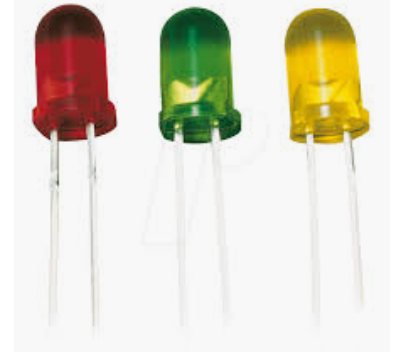 LED’sLAD’sSmall light globesLight sensorsWhat does IDE stand for?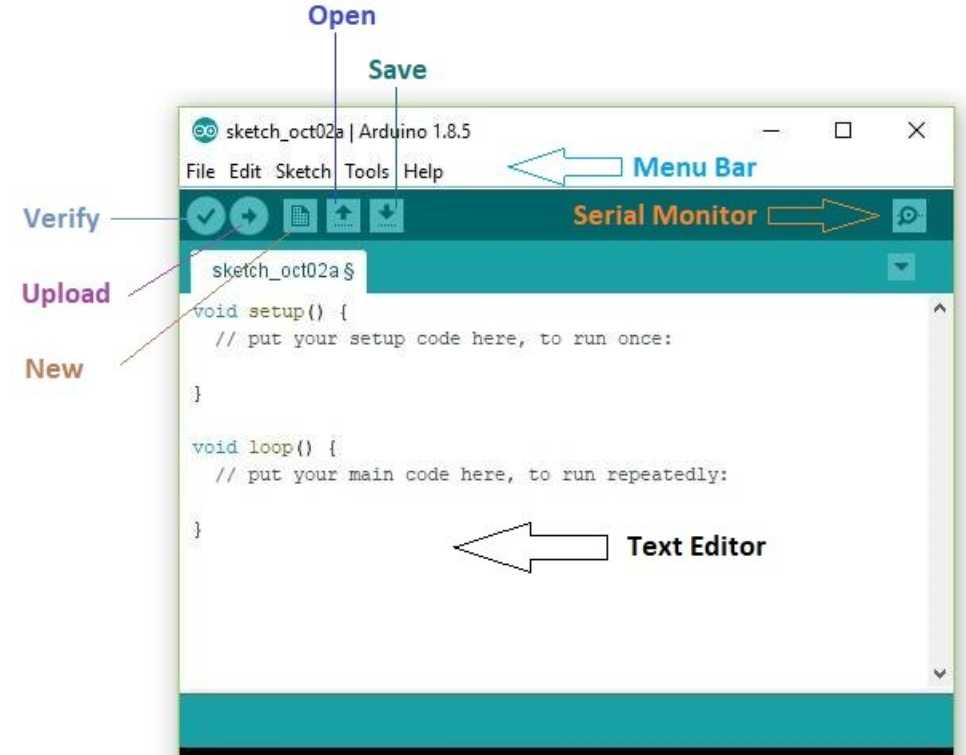 Integrated Deletion EnvironmentIntegrated Deletion EnergyIntegrated Development EnergyIntegrated Development EnvironmentA program written with the IDE for Arduino is called aSketchEditorConsoleWorkbenchWhy is a resistor important?It is not importantIt increases power to a circuitIt controls the flow of electricity by lessening it to a certain amountIt resists electricity and makes a circuit saferIn the RGB LED, the R stands for ___________RedReadReadyRead onlyA barometric sensor measures TemperatureAir SpeedHumidityAir pressureWhich of the following was NOT used in the Ode to Oppy task?ElectronicsCAD/CAMHydraulicsMicrocontrollerCommunication Techniques (1 mark each) (5.5.1)On the Gantt Chart below, how many weeks (approximately)  untill the planning team be working on the project?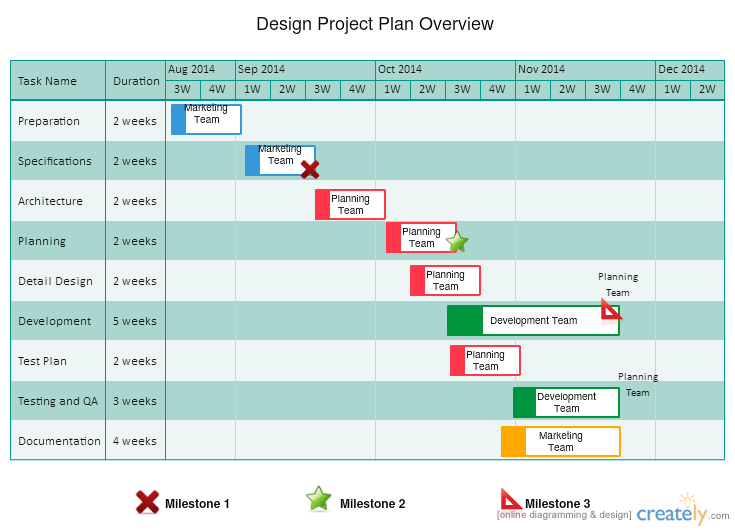    5 weeks              b.   6 weeks             c.   8 weeks             d.   14 weeksFrom the Gantt Chart above, how many tasks (maximum) will the planning team have to manage at the same time?1 task6 tasks3 tasks4 tasksFrom the Gantt Chart above, how many weeks (approximately) will the marketing team be working on the project?6 weeks7.5 weeks5.5 weeks4 weeksFrom the Gantt Chart above, what is the total duration of the project?6 weeks24 weeks13 weeks9 weeksIn goal setting, what does SMART stand for?Specific, Measurable, Achievable, Reasonable, Time-Based.Strengths, Measurable, Achievable, Realistic, Time-BasedSpecific, Measurable, Achievable, Realistic, Time-BasedSpecific, Measurable, Achievable, Realistic, Turn-basedWhat does acronym SWOT stand for?Strengths, Weaknesses, Options, Threats.Strengths, Weaknesses, Others, TreatsStrengths, Weaknesses, Opportunities, Threats.Strengths, Weaknesses, Opportunities, Time.What is the purpose of a SWOT analysis?To develop another list of things that you must think about.To make sure that everyone will be safe from the projects threats.To allows STEM professional to think about everything that could impact of the success of a new project.To analyse the Strengths, Weaknesses, Opportunities and Threats to a project.In Metro Minds, what role was responsible for photographs and finalising the concept brief?The OrganiserThe QuestionerThe WordsmithThe InventorYou submitted a concept brief as part of the Metro Minds assessment task. The concept brief Outlined the design thinking process used in your projectEvaluated the ideas your group developedAnalysed the problemExplained the testing completedIn Metro Minds, what role was responsible for quality control and testing?The OrganiserThe QuestionerThe WordsmithThe Inventor Section 2: Short Answer QuestionsThis section is worth 50 marks.Comparing Engineering Processes (10 marks) (5.2.1)Question 1: Through different iSTEM challenges you have used different engineering processes. Describe (or sketch) two processes and compare them.Marking Guidelines: 3 marks for successfully describing each different processes. 4 marks for the comparison of the two processes.Understanding of STEM Principles and Processes (10 marks) (5.3.1)There are 14 Grand Challenges for Engineering in the 21st Century. Providing access to clean water is one of these challenges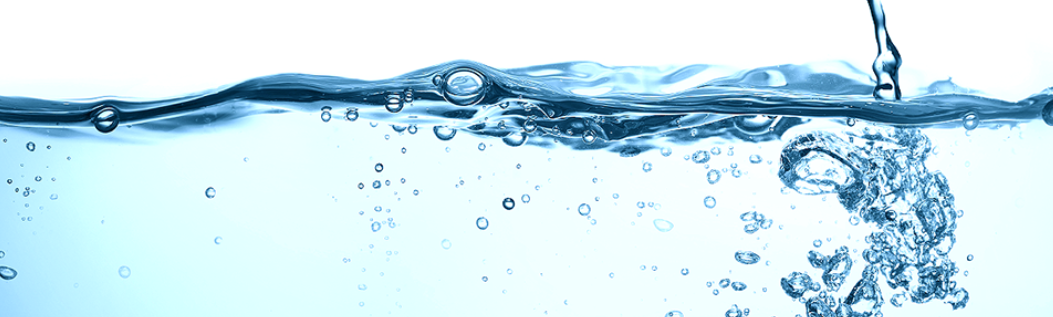 The world's water supplies are facing new threats; affordable, advanced technologies could make a difference for millions of people around the world.Lack of clean water is responsible for more deaths in the world than war. About 1 out of every 6 people living today do not have adequate access to water, and more than double that number lack basic sanitation, for which water is needed. In some countries, half the population does not have access to safe drinking water, and hence is afflicted with poor health. By some estimates, each day nearly 5,000 children worldwide die from diarrhea-related diseases, a toll that would drop dramatically if sufficient water for sanitation was available..Question 2:Imagine you are working with a team of STEM professionals to solve this global challenge. Write a problem statement for this challenge (2 marks)______________________________________________________________________________________________________________________________________________________________________________________________Write a driving question based on your problem statement (2 marks)______________________________________________________________________________________________________________________________________________________________________________________________Complete the following SWOT Analysis about the project (4 marks)Marking Guidelines:  ½ mark for each strength, weakness, opportunity and threat.Identifies and uses a range of Technologies (10 marks) (5.3.2)Select two Technologies (tools or processes) that you have learnt to use during the challenges this year.Question 3: Describe the first Technology. (2 marks)_____________________________________________________________________________________________________________________________________________________________________________________________________________________________________________________________________Question 4: Describe the second Technology. (2 marks)_____________________________________________________________________________________________________________________________________________________________________________________________________________________________________________________________________Question 5: Analyse why you used one of the Technologies. (2 marks)__________________________________________________________________________________________________________________________________________________________________________________________________________________________________________________________________________________________________________________________________________________________________________________________________________________________________________________________________________________________________________________________________________Question 6: Evaluate the impact one of the Technologies had on your project solution. (4 marks)__________________________________________________________________________________________________________________________________________________________________________________________________________________________________________________________________________________________________________________________________________________________________________________________________________________________________________________________________________________________________________________________________________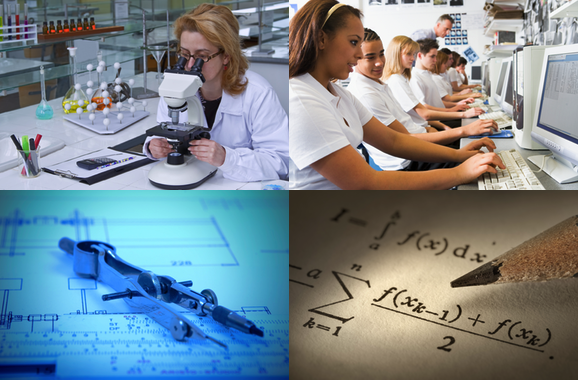 Communication Techniques (10 marks) (5.5.1)During projects and challenges this year you have been asked to use the Stanford Design ProcessQuestion 7: Use this table to explain what happens in each of the stages of the Stanford Design Process::Marking Guidelines:  2 marks for an explanation of each stepAppreciation of STEM and its impact on the World (10 marks) (5.7.1)STEM jobs are everywhere and growing, using knowledge you have gained during the year describe five STEM careers.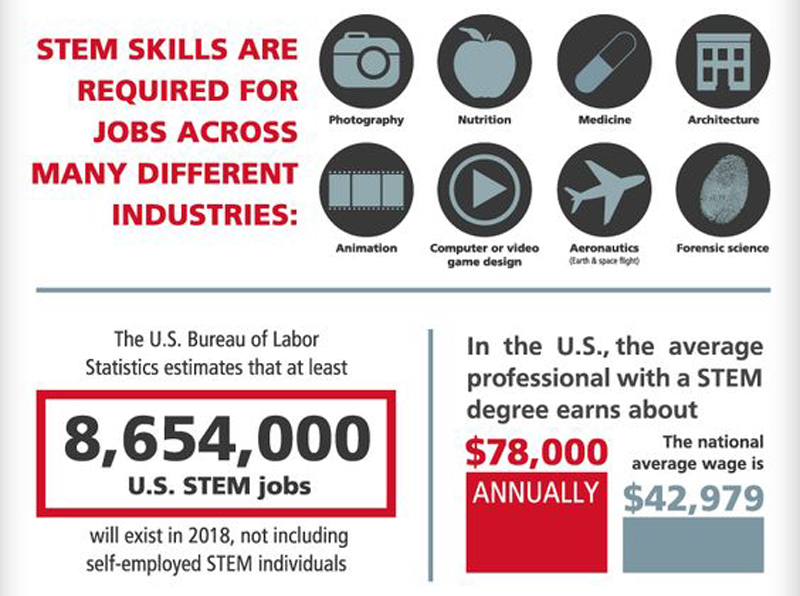 Question 8: Name Career One and describe the STEM skills required for this career (2 marks)_____________________________________________________________________________________________________________________________________________________________________________________________________________________________________________________________________Name Career Two and describe the STEM skills required for this career (2 marks)_____________________________________________________________________________________________________________________________________________________________________________________________________________________________________________________________________Name Career Three and describe the STEM skills required for this career (2 marks)_____________________________________________________________________________________________________________________________________________________________________________________________________________________________________________________________________Name Career Four and describe the STEM skills required for this career (2 marks)_____________________________________________________________________________________________________________________________________________________________________________________________________________________________________________________________________Name Career Five and describe the STEM skills required for this career (2 marks)_____________________________________________________________________________________________________________________________________________________________________________________________________________________________________________________________________Section 3: Extended ALARM ResponseThis section is worth 20 marks. Read the stimulus material below and complete the extended response.If you can tick off all these STEM skills, you’re super employableBy Pippa Duffy- March 6, 2019	https://careerswithstem.com.au/stem-skills-employability/A talent for science is an obvious choice when it comes to working in a STEM (science, technology, engineering and maths) field, but did you know, according to a recent World Economic Forum*, human-based skills – such as critical thinking, creativity and people management – have reached top-10 status when it comes to scoring a cool career.If you’ve wondered what it even means to be part of the science scene, read on. We talked to the experts and paid attention when the big guns shared their smarts!Employability checklistHow many STEM skills do you have?Problem solvingCreativityCritical thinking (testing your theory/asking the right questions)Investigative driveStatistics orientatedDecision makingIntellectual curiosityFlexibilityArgumentation – supporting your claimEntrepreneurial focusTech knowledgeResearchingWhat are STEM skills exactly?“Most people who work in STEM are practical and think logically about problem solving. People in STEM are incredibly diverse, but we all tend to have that logical thought process running throughout.”STEM skills snapshotHere’s the percentage of employers who value the following STEM skills70% – Active learning (i.e. learning on the job)22% – Programming23% – System analysis and evaluation58% – Complex problem solving & critical thinkingResearch by the Australian Government’s Office of the Chief Scientist has found that employers are all over the need for STEM-skilled people (like you!) in their workplaces. Here’s why…• Design thinking is a priority for bosses in information technology, media and telco sectors• Jobs in finance, insurance, construction, health and social industries rate STEM qualifications higher than non-STEM backgrounds• Learning on the job, understanding business and creative problem solving are key for Aussie employers• Businesses say STEM-qualified staff are the most innovative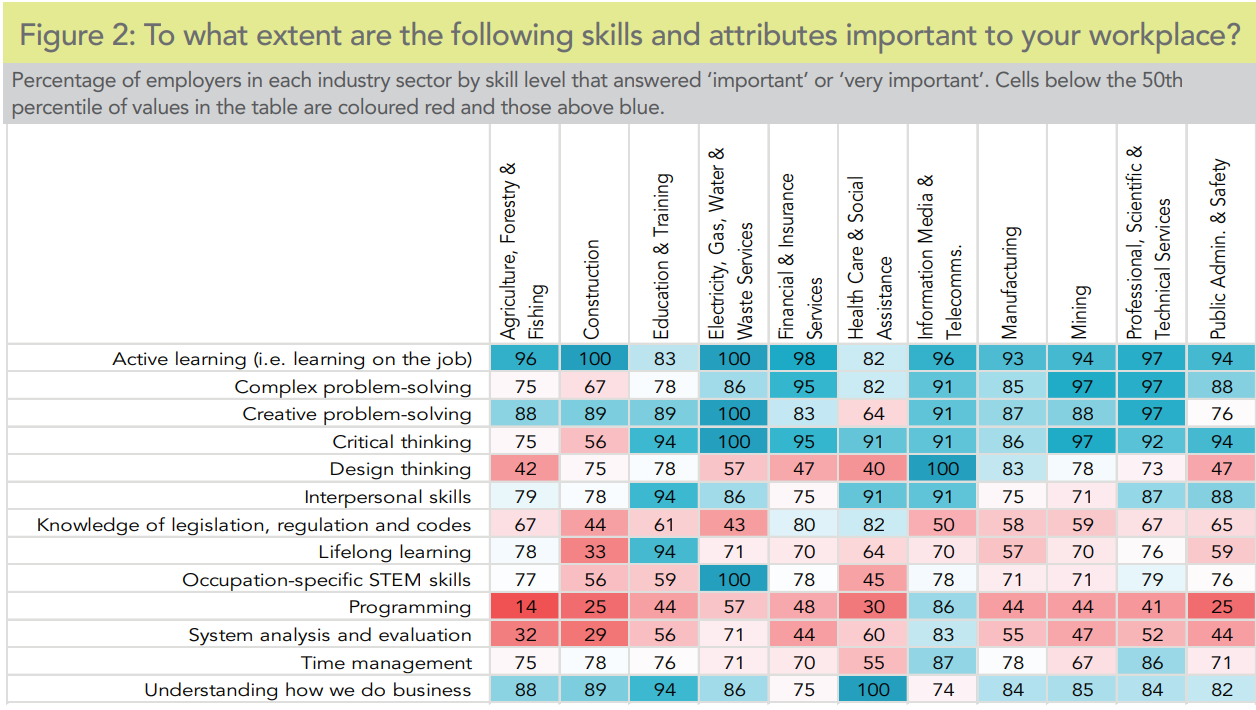 ALARM Matrix Prompt:Name and Define – Describe – Explain – Analyse - Critically Analyse – EvaluateALARM Matrix Prompt:Name and Define – Describe – Explain – Analyse - Critically Analyse – EvaluateUse the ALARM writing tool and the stimulus to respond to the following question:Evaluate the impact of your iSTEM training on preparing you for the future workforce. Blank PageExamination breakdown/assessment criteria:UNITWEIGHTING:DUE DATE:TIME ALLOWED:OUTCOMES:TASKASSESSMENT CRITERIAName................................................................Class.................................................................Teacher............................................................Process One - Process Two – Comparison – ____________________________________________________________________________________________________________________________________________________________________________________________________________________________________________________________________________________________________________________________________________________Comparison – ____________________________________________________________________________________________________________________________________________________________________________________________________________________________________________________________________________________________________________________________________________________PositivesNegativesInternalSTRENGTHSWEAKNESSESExternalOPPORTUNITIESTHREATSStage:Explanation of StageMarking CriteriaEnd of examinationOutcomeMultiple ChoiceShort Answer QuestionsExtended Response5.2.1 scientific, mathematical and engineering processes1010-5.3.1 explains needs and opportunities-10105.3.2 identifies a range of technologies1010-5.5.1 communication techniques1010-5.7.1 appreciation of the value of STEM-1010Total305020